Innkalling til tillitsvalgtopplæring i NTpF 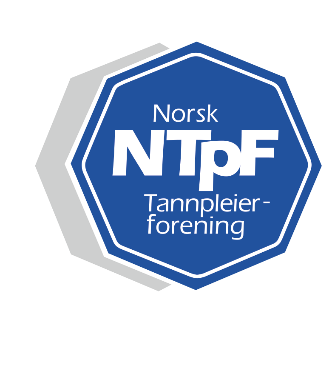 Sted: Sundvollen hotellTid: 17.10.23 kl 20.00 – 19.10.23 kl 15.00Tillitsvalgte i KS søker fri etter HA §3-6Tillitsvagte i Oslo kommune søker fri etter dok 24 §16eDatoTidspunktTemaDag 0, 17.1020.00 - 21.30Ankomst med middag/kveldsDag 1, 18.1008.30 – 09.15Felles med lokallagsledereVelkommen med presentasjon09.30 – 12.00Styringsrett og omstilling med advokat Per Arne Tandberg fra Legalis.Hva er aktuelt for oss?12.00 – 13-00Lunsj13.00 – 14.15Sammen med lokallagsledereForedraget «Korleis» med tidligere langrennsløper og verdensmester på 50 kilometer og i stafett; Odd-Bjørn HjelmesethVi får høre om prestasjonskultur, hvordan vi skal bygge et lag, samarbeid, og om å gjøre hverandre gode. Vi vil få høre om medgang og motgang, samt hvordan et godt arbeidsmiljø påvirker hvordan den enkelte har det, og resultatet for organisasjonen14.30 – 16.30Sammen med lokallagsledereForedrag om kommunikasjon ved HR-rådgiver Cecilie Stenbro fra Saga HR.Hun har lang og allsidig erfaring i forskjellige HR-roller, fra IA-spesialrådgiver innenfor det offentlige helsevesen, til HR-sjef i internasjonale bedrifter.19.30MiddagDag 209.00Konflikthåndtering, den vanskelige samtalen ved Cecilie Stenbro fra Saga HR10.30Pause med utsjekk11.00Cecilie Stenbro fortsetter12.00Lunsj13.00Felles med lokallagsledereVeien videre15.00Avreise 